Schicksal : Ablauf von Ereignissen, die als von göttlichen Mächten vorherbestimmt 	oder von Zufällen bewirkt empfunden werden (ohne Entscheidungsfreiheit)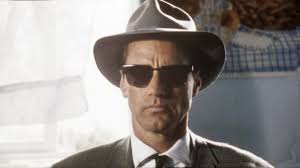 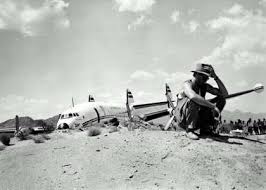 